В целях расширения общего кругозора детей, активизации внеурочной деятельности, а так же предоставления детям возможности соревноваться между собой в знаниях в масштабе, выходящем за рамки школы,  «Конкурс  Инфо» проводит  Международный дистанционный  конкурс «Звездный час». Конкурс подходит для учеников школ, гимназий, лицеев, колледжей, техникумов и других учреждений образования, занимающихся по программам средних общеобразовательных школ.                                                           23 ученика  нашей школы стали участниками этого движения в номинации «Русская литература».  Ребята показали хорошие результаты в знаниях школьной программы по литературе, задание состояло из 15 вопросов, различной сложности. Наши результаты: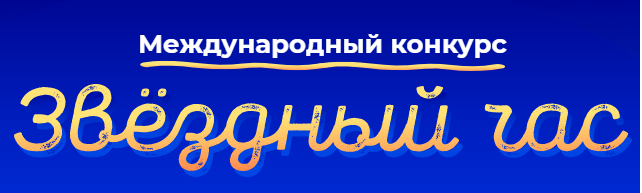 5 класс: Бандура Елена –  15 баллов, диплом 1 степениЕхилюнова Маргарита, 15баллов, диплом 1 степениКамскова Анастасия – 14 баллов, диплом 2 степениСимонова Варвара –  14 баллов, диплом 2 степени6 класс:Витт Ирина – 11баллов, сертификат участника   Латыпова Анна- 11баллов,  сертификат участника Мингбошиева Ольга – 13 баллов, диплом 3 степениМингбошиева Устинья -12 баллов,  сертификат участника    Соболевская София- 15 баллов, диплом 1 степени7класс:Бондарь Алина- 9 баллов, сертификат участника                                                  Винокурова Вероника – 12 баллов, сертификат участника   Ленивцева Галина-  8 баллов, сертификат участника    Цыпушева Ангелина – 12 баллов, сертификат участника                                                   9класс:Глызина Светлана- 10 баллов,   сертификат участника  Федорченко Роман – 14 баллов, диплом 2 степени11класс:Ануфриенок Екатерина – 14 баллов, диплом 2 степениДударьков Захар - 14 баллов, диплом 2 степениМаксимова Наталья - 15 баллов, диплом 1 степениМахнев Дмитрий -15 баллов, диплом 1 степениМинчик Захар -14 баллов, диплом 2 степени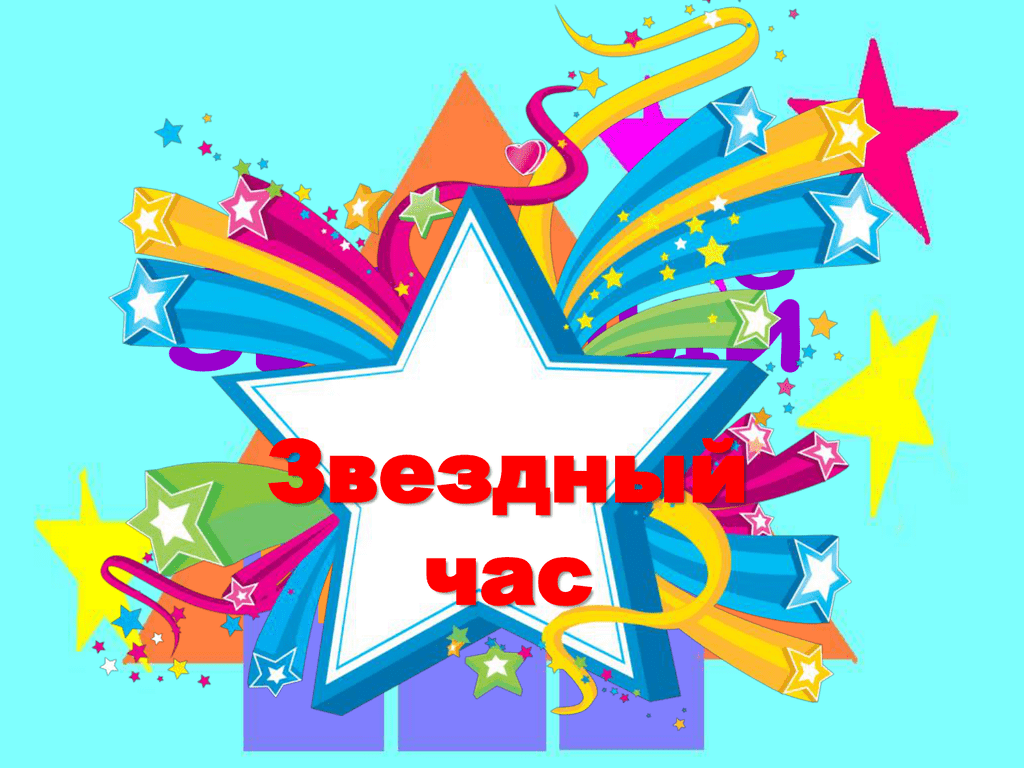 Гончароа Александра-15 баллов , диплом 1 степениМинчик Глеб – 14 баллов, диплом 2 степениКиндяков Данил – 14 баллов, диплом 2 степениКоординатор конкурса библиотекарь Максимова Е.В.